Software Test Plan (STP) TemplateDokumen ini menerangkan garis besar Software Test Plan, yang diadaptasi dari IEEE Standard for Software Test Documentation (Std 829-1998).Hapus halaman ini untuk dokumen akhir saat cetak tugas besar.Dokumen ini dicetak bolak-balik, dijilid ring dengan cover plastic putih (depan), dan cover orange (belakang)DAFTAR ISIINTRODUCTIONThe Introduction section of the Software Test Plan (STP) provides an overview of the project and the product test strategy, a list of testing deliverables, the plan for development and evolution of the STP, reference material, and agency definitions and acronyms used in the STP.Jelaskan tentang gambaran umum Aplikasi yang diuji: Teknologi yang digunakan, Semua Tujuan PA atau aplikasi, Seluruh fungsionalitas (baik yang akan diuji maupun tidak diuji), Pengguna aplikasi, dapat ditambahkan informasi lainnya.Objectives(Describe, at a high level, the scope, approach, resources, and schedule of the testing activities. Provide a concise summary of the test plan objectives, the products to be delivered, major work activities, major work products, major milestones, required resources, and master high-level schedules, budget, and effort requirements.)Jelaskan tujuan dari dokumen iniTesting Strategy {Khusus untuk tugas besar, halaman ini sengaja dibiarkan kosong}Scope (Specify the plans for producing both scheduled and unscheduled updates to the Software Test Plan (change management). Methods for distribution of updates shall be specified along with version control and configuration management requirements must be defined.)(Testing will be performed at several points in the life cycle as the product is constructed. Testing is a very 'dependent' activity. As a result, test planning is a continuing activity performed throughout the system development life cycle. Test plans must be developed for each level of product testing.)Jelaskan tujuan PA yang ingin diujiReference Material(Provide a complete list of all documents and other sources referenced in the Software Test Plan. Reference to the following documents (when they exist) is required for the high-level test plan:Project authorization,Project plan,Quality assurance plan,Configuration management plan,Organization policies and procedures, andRelevant standards.)Berisi daftar nama-nama dokumen contoh:Buku Proyek Akhir,SKPL/SRS, dan/atauLaporan Tugas BesarDefinitions and Acronyms {Khusus untuk tugas besar, halaman ini sengaja dibiarkan kosong}TEST ITEMS{Khusus untuk tugas besar, halaman ini sengaja dibiarkan kosong}Program Modules {Khusus untuk tugas besar, halaman ini sengaja dibiarkan kosong}Job Control Procedures {Khusus untuk tugas besar, halaman ini sengaja dibiarkan kosong}User Procedures {Khusus untuk tugas besar, halaman ini sengaja dibiarkan kosong}Operator Procedures {Khusus untuk tugas besar, halaman ini sengaja dibiarkan kosong}FEATURES TO BE TESTED (Identify all software features and combinations of software features to be tested. Identify the test design specifications associated with each feature and each combination of features.)Jelaskan master data dan fungsionalitas yang diujikan.(dari 1.3 scope di atas)FEATURES NOT TO BE TESTED{Khusus untuk tugas besar, halaman ini sengaja dibiarkan kosong}APPROACH (Describe the overall approaches to testing)Tuliskan narasi untuk penjelasan subbabComponent Testing {Khusus untuk tugas besar, halaman ini sengaja dibiarkan kosong}Integration Testing (Testing conducted in which software elements, hardware elements, or both are combined and tested until the entire system has been integrated. The purpose of integration testing is to ensure that design objectives are met and ensures that the software, as a complete entity, complies with operational requirements. Integration testing is also called System Testing.)		Berisi dasar teori tentang:1.	Definisi integration testing,2.	Definisi dan Jenis pengujian pada integration testing yang digunakan (yaitu: Black Box Testing),3.	Definisi dan cara penggunaan/perhitungan: Strategi yang digunakan (Use Case Testing, dimana didalamnya menggunakan Equivalence Partitioning Class dan BVA, dan User Acceptance Testing4.	Dapat ditambahkan teori yang lainConversion Testing {Khusus untuk tugas besar, halaman ini sengaja dibiarkan kosong}Job Stream Testing {Khusus untuk tugas besar, halaman ini sengaja dibiarkan kosong}Interface Testing {Khusus untuk tugas besar, halaman ini sengaja dibiarkan kosong}Security Testing{Khusus untuk tugas besar, halaman ini sengaja dibiarkan kosong}Recovery Testing{Khusus untuk tugas besar, halaman ini sengaja dibiarkan kosong}Performance Testing{Khusus untuk tugas besar, halaman ini sengaja dibiarkan kosong}Regression Testing{Khusus untuk tugas besar, halaman ini sengaja dibiarkan kosong}Acceptance Testing(Testing conducted to determine whether or not a system satisfies the acceptance criteria and to enable the customer to determine whether or not to accept the system. Acceptance testing ensures that customer requirements' objectives are met and that all components are correctly included in a customer package.)Berisi dasar teori tentang:1.	Definisi dan tujuan User Acceptance Testing,2.	Dapat ditambahkan teori yang lainBeta Testing{Khusus untuk tugas besar, halaman ini sengaja dibiarkan kosong}PASS / FAIL CRITERIA{ Khusus untuk tugas besar, halaman ini sengaja dibiarkan kosong }Suspension Criteria{ Khusus untuk tugas besar, halaman ini sengaja dibiarkan kosong }Resumption Criteria{ Khusus untuk tugas besar, halaman ini sengaja dibiarkan kosong }Approval Criteria{ Khusus untuk tugas besar, halaman ini sengaja dibiarkan kosong }TESTING PROCESS (Identify the methods and criteria used in performing test activities. Define the specific methods and procedures for each type of test. Define the detailed criteria for evaluating test results.) Tuliskan narasi untuk penjelasan subbabTest Deliverables(Identify the deliverable documents from the test process. Test input and output data should be identified as deliverables. Testing report logs, test incident reports, test summary reports, and metrics' reports must be considered testing deliverables.)Tuliskan narasi untuk penjelasan subbabNama Use Case untuk Master Data A (baik untuk Tambah, Ubah, Hapus, dan Tampilan)Screen Shot Antarmuka AplikasiTabel Equivalence ClassTabel Boundary Value Analysis (BVA)Use Case ScenarioUse Case 	: Aktor 		: Deskripsi 	: Prakondisi	: Poskondisi	: Skenario 	Test Case Matrix (untuk seluruh metode)(Tabel ini dapat anda gunakan pada buku PA Bab 4 pada bagian pengujian)Nama Use Case untuk Master Data B (baik untuk Tambah, Ubah, Hapus, dan Tampilan)Screen Shot Antarmuka AplikasiTabel Equivalence ClassTabel Boundary Value Analysis (BVA)Use Case ScenarioUse Case 	: Aktor 		: Deskripsi 	: Prakondisi	: Poskondisi	: Skenario 	Test Case Matrix (untuk seluruh metode)Nama Use Case untuk Master Data C (baik untuk Tambah, Ubah, Hapus, dan Tampilan)Screen Shot Antarmuka AplikasiTabel Equivalence ClassTabel Boundary Value Analysis (BVA)Use Case ScenarioUse Case 	: Aktor 		: Deskripsi 	: Prakondisi	: Poskondisi	: Skenario 	Test Case Matrix (untuk seluruh metode)(Tabel ini dapat anda gunakan pada buku PA Bab 4 pada bagian pengujian)User Acceptance Test(Penyusunan UAT dapat dilihat pada Panduan UAT dari Web Prodi. Kolom ini dapat anda gunakan untuk pengujian sebagai yang diselesaikan sebelum Sidang Proyek Akhir. Resume dari UAT dapat dituliskan pada buku PA Bab 4 pada bagian pengujian)*) Use Cases/Proses hapus salah satu. Tulis nama usecase jika menggunakan pendekatan 00, atau proses jika pendekatan terstruktur.
**) Diuji oleh diisikan nama klien atau pengguna akhir atau pegawai di lokasi studi kasusTesting Tasks{ Khusus untuk tugas besar, halaman ini sengaja dibiarkan kosong }Responsibilities{ Khusus untuk tugas besar, halaman ini sengaja dibiarkan kosong }Resources{ Khusus untuk tugas besar, halaman ini sengaja dibiarkan kosong }Schedule{ Khusus untuk tugas besar, halaman ini sengaja dibiarkan kosong }ENVIRONMENTAL REQUIREMENTS{ Khusus untuk tugas besar, halaman ini sengaja dibiarkan kosong }Hardware{ Khusus untuk tugas besar, halaman ini sengaja dibiarkan kosong }Software{ Khusus untuk tugas besar, halaman ini sengaja dibiarkan kosong }Security{ Khusus untuk tugas besar, halaman ini sengaja dibiarkan kosong }Tools{ Khusus untuk tugas besar, halaman ini sengaja dibiarkan kosong }Publications{ Khusus untuk tugas besar, halaman ini sengaja dibiarkan kosong }Risks and Assumptions{ Khusus untuk tugas besar, halaman ini sengaja dibiarkan kosong }CHANGE MANAGEMENT PROCEDURES{ Khusus untuk tugas besar, halaman ini sengaja dibiarkan kosong }PLAN APPROVALS{ Khusus untuk tugas besar, halaman ini sengaja dibiarkan kosong }Lampiran 1 : Use Case Diagram(Gambar use case diagram)Lampiran 2 : Kuesioner User Requirement(bentuk kuesioner disampaikan pada dokumen terpisah)Bagian Bold adalah bagian yang ditujukan tetap berada pada dokumen ini; bagian italic adalah komentar yang harus dihilangkan saat pencetakkan dokumen.NoField nameEquivalence ClassValueInput Data*NoField nameBoundaryValueValueInput Data*Skenario NormalSkenario NormalSkenario AlternatifSkenario AlternatifTest NoTest CaseInput Data/ StepsResultResultStatusTest NoTest CaseInput Data/ StepsExpectedActualNoField nameEquivalence ClassValueInput Data*NoField nameBoundaryValueValueInput Data*Skenario NormalSkenario NormalSkenario AlternatifSkenario AlternatifTest NoTest CaseInput Data/ StepsResultResultStatusTest NoTest CaseInput Data/ StepsExpectedActualNoField nameEquivalence ClassValueInput Data*NoField nameBoundaryValueValueInput Data*Skenario NormalSkenario NormalSkenario AlternatifSkenario AlternatifTest NoTest CaseInput Data/ StepsResultResultStatusTest NoTest CaseInput Data/ StepsExpectedActualDOKUMENTASI USER ACCEPTANCE TESTDOKUMENTASI USER ACCEPTANCE TESTDOKUMENTASI USER ACCEPTANCE TESTNama Proyek: Judul Proyek Akhir (PA)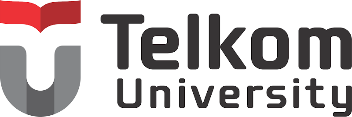 Studi Kasus: Nama Perusahaan Studi Kasus, jika perlu Nama Unit/Bagian Studi KasusPenyedia Layanan: Nama Tim –Prodi - Fakultas Manajer Proyek: Nama Ketua Tim, atau Nama penyusun PATanggal Dokumen: ….Hasil Uji UATHasil Uji UATHasil Uji UATHasil Uji UATHasil Uji UATHasil Uji UATNOUse Case/Proses*)Berhasil/GagalDiuji oleh **)Tanggal TestNama Uji	: Deskripsi Pengujian	: Kasus Uji	:Hasil yang diharapkan 	:DAFTAR HADIR DAFTAR HADIR DAFTAR HADIR Agenda: PENGUJIAN PENERIMAAN PENGGUNA Judul Proyek Akhir (PA)Mitra: Nama Perusahaan Studi Kasus, jika perlu Nama Unit/Bagian Studi KasusPenyelenggara: D3 Komputerisasi Akuntansi – Fakultas Ilmu TerapanTempat/Tanggal: Ruang/Gedung/ … , Satu Tanggal (1 April 2017) atau Range Tanggal (1-30 April 2017)Waktu: 08.00 - SelesaiPESERTA PENGUJIAN PENERIMAAN PENGGUNAPESERTA PENGUJIAN PENERIMAAN PENGGUNAPESERTA PENGUJIAN PENERIMAAN PENGGUNAPESERTA PENGUJIAN PENERIMAAN PENGGUNAPESERTA PENGUJIAN PENERIMAAN PENGGUNANoPeranNamaNo.Kontak (hp/email)Tanda TanganPembuat Dokumen,Menyetujui,Nama MahasiswaNIM.Nama Pembimbing 1NIP.